What you know - Wavelength WorksheetLabel Wavelength, Period (T), Amplitude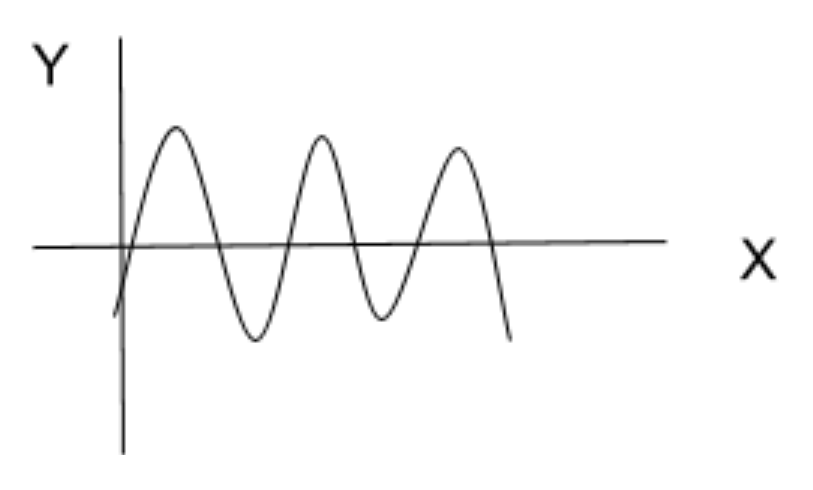 2) If frequency increases wavelength gets longer.	True or FalseANSWER: FALSE3) If fre	quency decreases wavelength gets shorter. 	True or FalseANSWER: FALSE4) Examples of electromagnetic waves used in our daily lives mentioned in the video.ANSWER: RADIO WAVES, SATELLITE WAVES, CELL PHONES, ETC
5) What is an oscillation?Up and down movementSide to side movement Movement back and forth at a regular speed